Conference Announcement and Call for Abstracts            (9-3-15) THE SCIENCE OF CONSCIOUSNESS(Formerly, 'Toward a Science of Consciousness')April 25-30, 2016Loews Ventana Canyon ResortTucson, ArizonaTo view trailer, click on imagehttps://www.youtube.com/watch?v=xJMYzeSwSGU&feature=youtu.be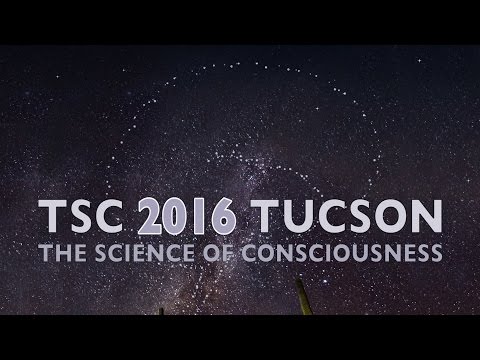 Pondered since ancient times, the nature of consciousness remains deeply mysterious and profoundly important, its implications ranging across science, philosophy, art, spirituality, medicine, contentment, the meaning of existence and perhaps even human survival. We know what it is like to be conscious - to have awareness, a conscious 'mind', thoughts and feelings, but who, or what, are 'we' who know such things? How does the brain, a material object, produce the subjective nature of phenomenal experience - our mental 'inner life'?  The modern science of consciousness began in the late 1980s with books on the topic by Nobel Laureates Francis Crick and Gerald Edelman, and British physicist Sir Roger Penrose.  In 1994 the first 'Tucson conference', 'Toward a Science of Consciousness' was held at the University of Arizona in Tucson. It was an interdisciplinary gathering of neuroscientists, philosophers, psychologists, physicists, physicians, mathematicians, biologists, spiritualists and interested lay people from around the world. The conferences have continued, alternating between Tucson and elsewhere internationally, with TSC 2016 the 22nd annual meeting.    Where do we stand now? Do we truly have a 'Science of Consciousness'? Clearly, we don't yet have the answers, but we are beginning to ask proper questions. Here are some of them. How do conscious brain activities differ from non-conscious brain activities? Is consciousness continuous, or a sequence of discrete events? How does consciousness relate to the flow of time? Does consciousness emerge from complex computation among brain neurons, e.g. characterized by integrated information, global workspace, predictive coding, 'higher order thought', scale-invariance, pre-frontal feedback, moving zones, coherent volleys and/or synchronous oscillations? How do anesthetics selectively erase consciousness? How do psychoactive drugs and meditation alter it? Can consciousness be mapped, downloaded and preserved in artificial media? Can neural correlates of consciousness also be causes of consciousness? Did consciousness evolve de novo as an adaptation of biological complexity? Or is something else at play? Philosophical dualists, panpsychists, spiritualists and proponents of quantum brain biology suggest that mental qualities or conscious precursors are somehow intrinsic features of the universe, that consciousness has, in some sense, been here all along. Can consciousness be identified with 'collapse of the quantum wavefunction'? Is it necessary for a physical 'theory of everything'? Can consciousness exist independently of biology? Did mental qualities precede life on earth, prompting its origin and evolution?  The Science of Consciousness (TSC) 2016 Conference is jointly sponsored by the Center for Consciousness Studies at the University of Arizona, and the Center for Consciousness Science at the University of Michigan, and will be held at the Loews Ventana Canyon Resort in Tucson, Arizona April 25-30, 2016. Some 700 people are expected for a week-long program of plenary and concurrent talk sessions, posters, art/tech demos, pre-conference workshops, recreation and social events including a welcome reception, conference barbecue and square dance, the traditional Poetry Slam/Zombie Blues/talent show, and closing 'End-of-Consciousness' party.  Themes and topics will include: Three Roads to Consciousness: 'GW', 'PC' and 'HOT'Moving From Correlates to Causes of Consciousness                                Machine Consciousness and Artificial IntelligenceOrigin and Evolution of Life and ConsciousnessQuantum Brain BiologyTranscranial Brain StimulationThe 'Pribram Session' - Levels, Scale and Content of ConsciousnessMechanisms of Anesthesia and Psychoactive DrugsVirtual RealityConsciousness and Collapse of the WavefunctionEnd-of-life Brain Activity Plenary speakers will include: Gyorgy Buzsaki, NYU Neuroscience Institute, New York    Stanislas Dehaene, INSERM-CEA, Paris Stuart Kauffman, The Institute for Systems Biology, Seattle Anil K. Seth, University of Sussex, Brighton Aaron Schurger, Ecole Polytechnique Federale, Lausanne  Wolf Singer, Max Planck Institute for Brain Research, Frankfurt Biyu Jade He, NIH/NINDS, Bethesda Anthony Hudetz, University of Michigan Medical School, Ann ArborJimo Borjigin, University of Michigan, Ann ArborHenry Stapp, University of California, BerkeleyDavid Chalmers, Australian National University; New York UniversityRudolph Tanzi, Harvard Medical School, MGH, BostonDeepak Chopra, Chopra Center, Carlsbad; College of Medicine, UC San Diego  Alison Gopnik, University of California, BerkeleyPatricia Churchland, University of California, San DiegoAnirban Bandyopadhyay, Natl. Inst. for Materials Science, TsukubaAlyssa Ney, University of California, DavisKatherine T. Peil, Northeastern University, BostonJakob Hohwy, Monash University, MelbourneConference Website www.consciousness.arizona.edu Sponsors Center for Consciousness Studies, The University of Arizona 
Center for Consciousness Science, The University of Michigan   Co-ChairsStuart Hameroff 
University of Arizona, Banner University Medical Center, 
Center for Consciousness Studies, Tucson  George Mashour 
The University of Michigan Medical School, 
Center for Consciousness Science, Ann Arbor  Program Advisory CommitteeHakwan Lau, UCLA
Harald Atmanspacher, ETH Zurich
Paavo Pylkkanen, Universities of Helsinki and Skovde
Brit Brogaard, University of Miami Program Advisor       David Chalmers, New York University  Cooperating OrganizationsSociety for Mind-Matter Research
DEI, Dayalbagh Educational Institute, Agra
Swiss Biennial on Science, Technics, Aesthetics  Call for Conference Abstracts  Submitted abstracts will be considered for: Plenary (sessions held Tues, Wed, Thur, Fri, Sat)Concurrents (sessions held afternoons: Tues, Wed, Fri)Poster Sessions / Art Tech (held Wed and Fri evenings) The Online Abstract System will open September 15, 2015 Please see the Conference Website: www.consciousness.arizona.edufor the following information: Abstract Submission GuidelinesWorkshop Proposal GuidelinesArt-tech-film Call for Exhibit Proposals  General Conference Registration - Online Registration System Opens: September 15, 2015 Early Registration September 15-December 15 Adults: $550Students $400 Registration includes  Access to Conference Plenary, Concurrent, Poster, Art Sessions, Welcome Reception, Poster Receptions, Poetry Slam/Zombie Blues, End-of-Consciousness Party(additional fees for guests, trips and conference dinner)   Late Registration December 16 - conferenceAdults $600Students $450  Forms of Payment Online Registration SystemWire Transfer   Checks-Money Orders Questions: center@u.arizona.edu  Additional Information will be posted on the Conference Website:Workshops/Forums, Side Trips, Conference Dinner, Evening Shuttles to Downtown
Car Services to Airports, Additional housing options, Applications for Conference Sponsors Conference Manager Abi Behar MontefioreCenter for Consciousness Studies 
Department of Anesthesiology
University of Arizona Tucson
cell/text 520-247-5785   
email: center@u.arizona.edu
http://www.consciousness.arizona.edu Hotel-VenueLoews Ventana Canyon Resort Tucson$109  Conference Rate Loews Ventana TSC 2016 Conference - Hotel Booking Link  TSC 2016 VENUE CONFERENCE HOTEL BOOKING LINK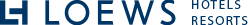 Loews Ventana Canyon Resort BOOK NOW Hotel Booking Link forThe Science of Consciousness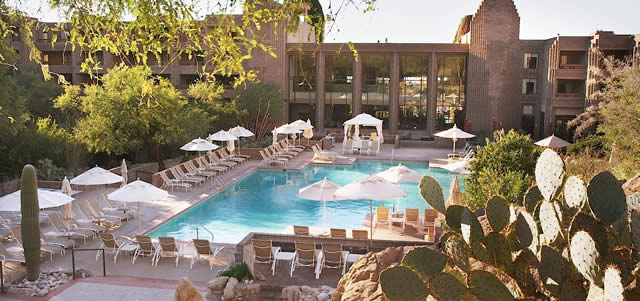 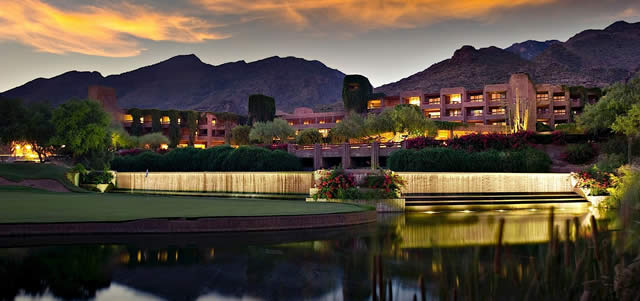 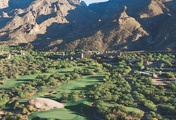 Special rate for Conference Attendees Only$109 plus tax  based on availability and paid conference registration by 2/25Main Conference Schedule Plenary sessions (PL1-PL12)                                               Tuesday April 26, (1) 2:00 pm to 4:10 pm                Wednesday April 27, (2) 8:30 am to 10:40 am; (3) 11:10 am to 12:30 pm; (4) 2:00 pm to 4:10 pm             Thursday April 28, (5) 8:30 am to 10:40 am; (6) 11:10 am to 12:30 pm (Afternoon free)                             Friday April 29, (7) 8:30 am to 10:40 am; (8) 11:10 am to 12:30 pm; (9) 2:00 pm to 4:10 pm                      Saturday April 30, (10) 8:30 am to 10:40 am; (11) 11:10 am to 12:30 pm; (12) 2:00 pm to 4:10 pm                                                      Concurrent Talk Sessions (C1-C21)                                 Tuesday April 26 (1-7), 5:00 pm to 7:05 pm Wednesday April 27 (8-14), 5:00 pm to 7:05 pm      Friday April 29 (14-21), 5:00 pm to 7:05 pm  Poster Sessions (P1-P2)                                                 Wednesday April 27 (1) 7:00-10:00 pm                        Friday April 29 (2) 7:00-10:00 pm Art/Tech/Film Demos                                                  Wednesday April 27 (1) 7:30-9:00 pm                        Friday April 29 (2) 7:30-9:00 pm  Social EventsHospitality Suite NightlyWelcome Reception-Tuesday April 26, 6:30-9:30 pmOptional Trips-Thursday April 28, 1:00-5:30 pmDinner-BBQ-Square Dance-Thursday April 28, 6:30-9:30 pmPoetry Slam-Zombie Blues-Talent Show  Friday April 29, 10:00 pm to midnight"End of Consciousness" Party Saturday, April 30, 8:00 pm to ??  Abstract Submission Schedule and Important Registration DeadlinesSeptember 15, 2015    Registration and Abstract Submission System Opens September 30, 2015    Deadline for Workshop ProposalsOctober 15-30, 2015   Workshop Notifications      December 15, 2015     Deadline for General Conference Abstracts   January 5, 2016          Abstract Notifications beginJanuary 15                  Early Conference Registration DeadlineMarch 25                     Hotel Reservation Deadline  April 25-26                   Pre-Conference Workshops April 26-30                   Plenary, Concurrent, Poster, Art-Tech-Film Sessions     Questions:Please ContactThe Center for Consciousness Studies
University of Arizona
center@u.arizona.edu
www.consciousness.arizona.edu See you in Tucson. # # # The Science of Consciousness (TSC) is an interdisciplinary conference aimed at rigorous and leading edge approaches to all aspects of the study of conscious experience. These include neuroscience, psychology, philosophy, cognitive science, artificial intelligence, molecular biology, medicine, quantum physics, and cosmology, as well as art, technology, and experiential and contemplative approaches. The conference is the largest and longest-running interdisciplinary gathering probing fundamental questions related to conscious experience. As in previous conferences, program sessions will include plenary and keynote talks, concurrent talks, posters, art-science-film demos and exhibits, pre-conference workshops, side trips, and social events in the Tucson tradition. 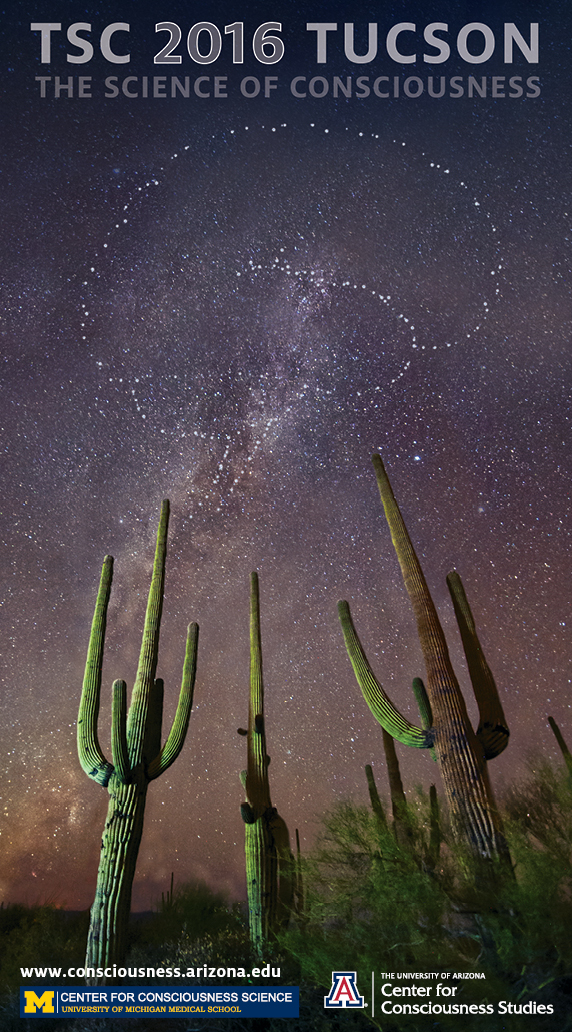 Conference Websitewww.consciousness.arizona.edu